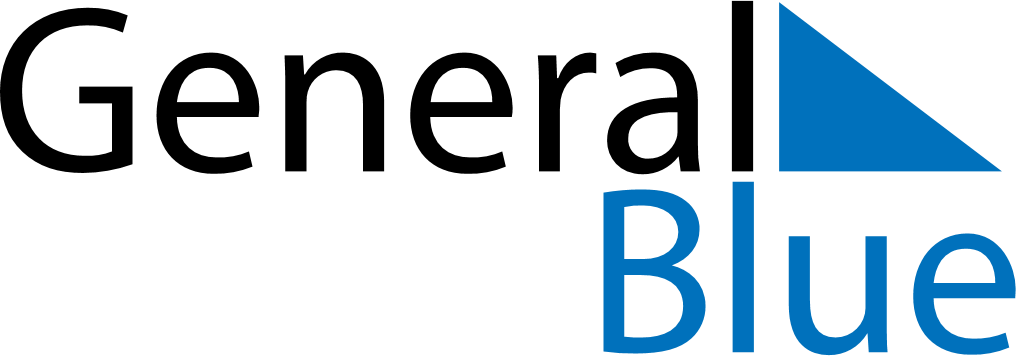 June 2021June 2021June 2021June 2021NicaraguaNicaraguaNicaraguaSundayMondayTuesdayWednesdayThursdayFridayFridaySaturday123445Children’s Day67891011111213141516171818192021222324252526Father’s Day27282930